АПРЕЛЬ 2019 год С 1 по 10 апреля В рамках "Неделя здоровья" 2019г. Воспитатель Еросланова А.А. провела мероприятия ссылка:http://edu.mari.ru/mouo-novotoryal/dou19/DocLib12/Forms/AllItems.aspx?RootFolder=%2fmouo%2dnovotoryal%2fdou19%2fDocLib12%2f%d0%9f%d1%80%d0%b0%d0%b7%d0%b4%d0%bd%d0%b8%d0%ba%d0%b8%20%d0%b8%20%d0%bc%d0%b5%d1%80%d0%be%d0%bf%d1%80%d0%b8%d1%8f%d1%82%d0%b8%d1%8f%20%d0%b2%20%d0%94%d0%9e%d0%a3%2f2018%2d2019%20%d1%83%d1%87%d0%b5%d0%b1%d0%bd%d1%8b%d0%b9%20%d0%b3%d0%be%d0%b4&FolderCTID=&View=%7b1EFA1234%2dECE6%2d4904%2dBA0F%2d404990C1A7BB%7d11 апреля 2019 в ДОУ «Ягодка» библиотекарь  «Чуксолинской библиотеки» Соколова Л.И. с  выпускниками детского сада  показали детям сказку «Заюшкина избушка». Детишки с удовольствием смотрели выступление старших ребят, дружно аплодировали и приглашали в гости.10.04.2019г. В районном интеллектуальном конкурсе "Юные умники и умницы" принял участие воспитанник ДОУ Нъематов Багир. Награжден сертификатом и сладким призом. Поздравляем, молодец!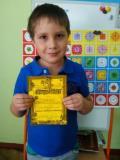   1 апреля 2019г  В ДОУ  прошла игровая программа «Шутку сможем мы найти, шуткой будем мы добры». В развлечении  приняли участие библиотекарь «Чуксолинской  библиотеки»  Соколова    Л.И. и заведующий «Шуйбелякским  СДК» Егошина С.И. Дети с удовольствием читали стихи, пели, танцевали, играли в весёлые игры, отгадывали шутки- загадки, рисовали забавных клоунов. В конце развлечения  все дети получили сладкие подарки.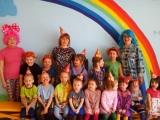 